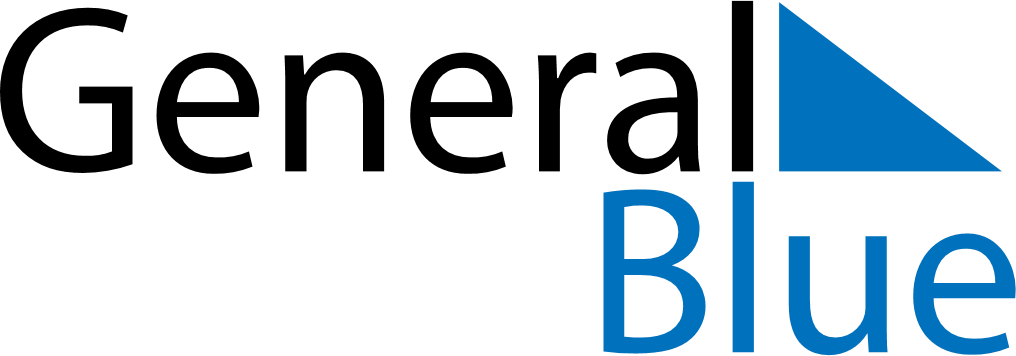 April 2024April 2024April 2024April 2024BelizeBelizeBelizeMondayTuesdayWednesdayThursdayFridaySaturdaySaturdaySunday12345667Easter Monday89101112131314151617181920202122232425262727282930